  มหาวิทยาลัยเทคโนโลยีราชมงคลตะวันออก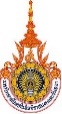 แบบแจ้งยืนยันการส่งรายงานการปฏิบัติงานสหกิจศึกษาผู้ให้ข้อมูล : นักศึกษาคำชี้แจง	ขอให้นักศึกษาเขียนแบบแจ้งยืนยันการส่ง  รายงานการปฏิบัติงาน  (Work Term Report)  ก่อนเข้าเข้ารับการนำเสนอและนำส่งให้อาจารย์ที่ปรึกษาสหกิจศึกษาลงนาม เพื่อรับรองว่านักศึกษาได้ส่งรายงานเป็นที่เรียบร้อยแล้ว และส่งแบบแจ้งส่งรายงานฉบับนี้  ที่งานสหกิจศึกษาฯ ประจำคณะ ภายหลังเสร็จสิ้นการนำเสนอแล้วเรียน  หัวหน้าโครงการสหกิจศึกษาชื่อ – นามสกุล (นักศึกษา)					รหัสประจำตัวสาขาวิชา					            คณะปฏิบัติงานสหกิจศึกษา ณชื่อสถานประกอบการขอเรียนแจ้งว่าได้ส่ง  รายงานการปฏิบัติงานสหกิจศึกษา  (Work Term  Report)หัวข้อเรื่อง  (ภาษาไทย หรือ ภาษาอังกฤษ)ให้กับอาจารย์ที่ปรึกษาสหกิจศึกษาของสาขาวิชาเรียบร้อยแล้ว(ลงชื่อ)                                                                     (                                                                )                  นักศึกษาผู้ปฏิบัติงานสหกิจศึกษา                                   วันที่ขอรับรองว่านักศึกษาได้ส่งรายงานเรียบร้อยแล้ว(ลงชื่อ)        (					 )                  อาจารย์ที่ปรึกษาสหกิจศึกษา          วันที่โปรดส่งคืงานสหกิจศึกษาฯ ประจำคณะภายหลังเสร็จสิ้นกิจกรรมนำเสนอจากคณาจารย์ที่ปรึกษา/นิเทศ